Lösung zu Aufgabe 15: Ein Dreieck im KreisLaut Peripheriewinkelsatz (siehe Kapitel 3.4) ist  (siehe Abbildung).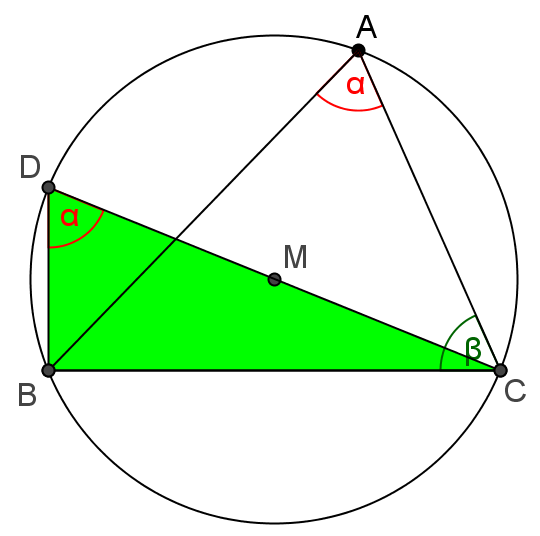 Das Dreieck  ist gemäß des Satzes von Thales ein rechtwinkliges Dreieck mit Hypotenuse . In diesem Dreieck gilt , also .Analog lässt sich  herleiten.